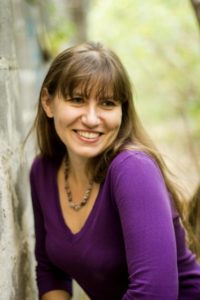 Грибань Галина Віталіївна
науковий співробітникgalinaglagv@gmail.com ORCID iD:  https://orcid.org/0000-0001-8488-7179 Профіль вченого у Google Scholer:  https://scholar.google.com.ua/citations?user=QjC5ulkAAAAJ&hl=ru Сторінка науковця в Електронній бібліотеці Національної академії педагогічних наук України:  https://lib.iitta.gov.ua/cgi/stats/report/authors/104c9beb6db5849bd8430043ea69bb53/ Коло наукових інтересів: діагностика та корекція лексичної сторони мовлення та зв’язного мовлення у дітей із тяжкими порушеннями мовлення; проблеми мовленнєвого розвитку дітей старшого дошкільного віку та молодшого шкільного віку з фонетико-фонематичним недорозвитком мовлення і загальним недорозвитком мовлення; дослідник проблем методики викладання мови в загальноосвітніх школах для дітей із тяжкими порушеннями мовлення.Публікації:ПідручникиГрибань Г.В. Українська мова. 2 клас: підруч. для спец. загальноосвіт. навч. закл. (F 80) та учнів із (R 48, F 81) / Е.А. Данілавічютє, Л.І. Трофименко, Г.В. Грибань. — К.: Либідь,  2017. — 160 с.: іл.Грибань Г.В. Українська мова. 3 клас: підруч. для спец. загальноосвіт. навч. закл. (F 80) та учнів із (R 48, F 81) / Е.А. Данілавічютє, Л.І. Трофименко, Г.В. Грибань. — К.: Либідь, 2017. — 190 с.: іл.Грибань Г.В. Українська мова: підруч. для 4 кл. спец. закл. заг. середньої освіти (F 80) та учнів із F 81, R 48 / Л.І. Трофименко, З.С. Мартинюк, Г.В. Грибань. — К.: Либідь, 2018. — 192 с.: іл.Навчально-методичні та навчальні посібники, програмиСтандартизація навчально-методичного забезпечення навчання молодших школярів з тяжкими порушеннями мовлення: навчально-методичний посібник / Данілавічютє Е.А., Трофименко Л.І., Ільяна В.М., Рібцун Ю.В., Мартинюк З.С., Грибань Г.В. — Інститут спеціальної педагогіки і психології імені Миколи Ярмаченка НАПН України, 2022. — 657 с. Режим доступу: https://lib.iitta.gov.ua/734271/ Психолінгвістичні дидактичні технології діагностики і подолання мовленнєвих порушень у молодших школярів з тяжкими порушеннями мовлення: навчально-методичний посібник / Е. Данілавічютє, Л. Трофименко, В. Ільяна, Ю. Рібцун, З. Мартинюк, Г. Грибань. – Інститут спеціальної педагогіки і психології НАПН України, 2022. – 847 с. Режим доступу: https://lib.iitta.gov.ua/734273/ Програма з корекційно-розвиткової роботи для підготовчого, 1-4 класів спеціальних загальноосвітніх навчальних закладів для дітей з тяжкими порушеннями мовлення («Корекція мовлення») / [ТрофименкоЛ.І., ГрибаньГ.В. та ін.]  – К., 2016. Режим доступу: https://lib.iitta.gov.ua/705550/ Програма з корекційно-розвиткової роботи для 5-9 (10) класів спеціальних загальноосвітніх навчальних закладів для дітей з тяжкими порушеннями мовлення («Корекція мовлення») / [Трофименко Л.І., Грибань Г.В. та ін.] – К., 2016. Режим доступу: https://lib.iitta.gov.ua/705551/ Програма з корекційно-розвиткової роботи «Корекція мовлення» для 1-4 класів закладів загальної середньої освіти для дітей з тяжкими порушеннями мовлення / [ТрофименкоЛ.І., ГрибаньГ.В. та ін.]  – К., 2018. Режим доступу: https://lib.iitta.gov.ua/711539/ Вітчизняне фахове видання категорії Б, що входять до наукометричних баз даних:Грибань Г.В. До питання діагностики стану сформованості знань про дієслово в учнів з тяжкими порушеннями мовлення / Г. В. Грибань // Український логопедичний вісник: (Наук.-метод. зб.) – К.: ПП «Актуальна освіта», 2010. – Вип.1. – С. 99-105.Грибань Г.В. Опанування знань з теми «Дієслово» молодшими школярами з ТПМ: дидактичний аспект / Г. В. Грибань // Освіта осіб з особливими потребами: шляхи розбудови: зб. статей молодих вчених / за ред. В.В. Засенка, А.А. Колупаєвої. – К.: «Експромт», 2011 – Вип. 2. – С.32-41.Грибань Г.В. Актуальність дослідження проблеми формування знань про дієслово в учнів 2-4 класів з тяжкими порушеннями мовлення / Г.В. Грибань // Освіта осіб з особливими потребами: шляхи розбудови: наук.-метод.зб.:Вип. 3. Частина 2./ за ред.. В.В. Засенка, А.А. Колупаєвої. – К.: 2012 – С.54-63.Грибань Г.В. До питання визначення стану сформованості знань про дієслово в учнів 2-4 класів з тяжкими порушеннями мовлення / Г. В. Грибань // Освіта осіб з особливими потребами: шляхи розбудови: наук.-метод. зб.: Вип.4. Частина 2. / за ред. В.В. Засенка, А.А. Колупаєвої. – К.: Педагогічна думка, 2013 – С. 75-81.Грибань Г.В. Методика діагностики стану сформованості знань про дієслово в учнів 2-4 класів з тяжкими порушеннями мовлення / Г.В. Грибань // Освіта осіб з особливими потребами: шляхи розбудови : зб. наук. праць / за ред. В.В. Засенка, А.А. Колупаєвої. — Вип. 5. — Ч. 1. — Кіровоград : Імекс-ЛТД, 2014. — 264 с. Грибань Г.В. Психолінгводидактичне підґрунтя опанування знань про дієслово молодшими школярами із ТПМ / Г.В.Грибань // Освіта осіб з особливими потребами: шляхи розбудови [зб. наук. пр.] / за ред. В. В. Засенка, А. А. Колупаєвої. – Вип. 10. – К. : ТОВ «Поліграф-плюс», 2015. – С. 45-49. Режим доступу: http://nbuv.gov.ua/Грибань Г.В. Особливості навчально-методичного забезпечення формування знань про дієслово в молодших школярів з тяжкими порушеннями мовлення. / Г. В. Грибань // Проблеми сучасного підручника. – 2016. – Вип. 17. – С.102-109. Режим доступу: https://lib.iitta.gov.ua/712729/ Грибань Г.В. Діагностика визначальних ланок мовленнєвого розвитку як одного з показників готовності до оволодіння писемним мовленням школярів з особливими освітніми потребами / В.М. Ільяна, Г.В. Грибань // Освіта осіб з особливими потребами: шляхи розбудови: зб. наук. праць: Вип. 15 / за ред. В.В. Засенка. – 2019. – С. 101-112. Режим доступу: https://lib.iitta.gov.ua/722667/ Грибань Г.В. Моделювання синтаксичної компетенції молодших школярів з особливими мовленнєвими потребами / Г. В. Грибань // Освіта осіб з особливими потребами: шляхи розбудови зб. наук. праць: Вип. 16. / за ред. В. В. Засенка, А. А. Колупаєвої. –– 2020. Грибань Г.В. Особливості формування усного мовленнєвого висловлювання у дітей з різними формами дислалії // Освіта осіб з особливими потребами: шляхи розбудови: зб. наук. праць / за ред. В.В. Засенка. – К.:ТОВ «Наша друкарня», 2021. Вип. 19. – С. 22-35. Режим доступу: https://lib.iitta.gov.ua/739256/ Грибань Г.В. Освітні труднощі та рівні підтримки дітей з дислалією в освітньому процесі // Грибань Г.В. // Освіта осіб з особливими потребами: шляхи розбудови: зб. наук. праць / за ред. В.В. Засенка. – К.:ТОВ «Наша друкарня», 2022. Вип. 21. – С. 9-21. Режим доступу: https://lib.iitta.gov.ua/739363/ 